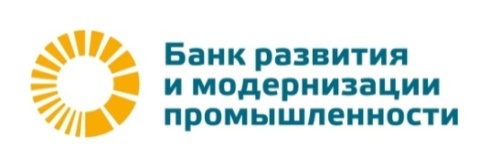 ПЕРЕЧЕНЬ ДОКУМЕНТОВ для открытия банковских счетов в рублях и иностранной валютеюридического лица в Банке РМП (АО)Документы, заверенные юридическим лицом, составленные более чем на одном листе, должны быть прошнурованы и скреплены подписью руководителя и печатью юридического лица.Банк вправе потребовать от юридического лица представления дополнительных документов в рамках соблюдения действующего законодательства РФ, том числе, Федерального закона от 07.08.2001 «О противодействии легализации (отмыванию) доходов, полученных преступным путем, и финансированию терроризма». №Документы (сведения)ПримечаниеI. ЮРИДИЧЕСКОЕ ЛИЦО - РЕЗИДЕНТI. ЮРИДИЧЕСКОЕ ЛИЦО - РЕЗИДЕНТI. ЮРИДИЧЕСКОЕ ЛИЦО - РЕЗИДЕНТ1. Документы Банка для открытия банковских счетов1. Документы Банка для открытия банковских счетов1. Документы Банка для открытия банковских счетов1.1Заявление об акцепте оферты и открытии банковского счета в валюте РФ юридического лицаЗаполняется по форме Банка.Предварительно юридическое лицо знакомится с Договором оферты «Условия открытия и обслуживания Банком РМП (АО) банковского счета в валюте РФ юридического лица, созданного в соответствии с законодательством РФ» 1.2Заявление об акцепте оферты и открытии банковского счета в иностранной валюте юридического лицаОформляется в случае намерения юридического лица открыть счет/а в иностранной валюте.Заполняется по форме Банка.Предварительно юридическое лицо знакомится с Договором оферты «Условия открытия и обслуживания Банком РМП (АО) банковского счета в иностранной валюте юридического лица, созданного в соответствии с законодательством РФ»1.3Карточка с образцами подписей и оттиска печати (далее – «Банковская карточка»)Удостоверенная сотрудником Банка при условии личного присутствия уполномоченных лиц, указанных в Банковской карточке, либо удостоверенная нотариально 1.4Соглашение о порядке подписания ЮЛ платежных документовЗаполняется по форме Банка2. Документы Банка для подключения системы ДБО «iBank2»2. Документы Банка для подключения системы ДБО «iBank2»2. Документы Банка для подключения системы ДБО «iBank2»2.1Заявление об акцепте оферты «Условия работы в режиме прямого доступа по системе «iBank2» Банка РМП (АО)»Оформляется в случае намерения юридического лица заключить договор дистанционного банковского обслуживания.Заполняется по форме Банка.Предварительно юридическое лицо знакомится с Договором оферты «Условия работы в режиме прямого доступа по системе «iBank2» Банка РМП (АО)» 2.2Дополнительное соглашение USB-1 о предоставлении услуг по защите ключей ЭП с применением USB-токенов к Договору оферты «Условия работы в режиме прямого доступа по системе «iBank2» Банка РМП (АО)»Заполняется по форме Банка2.3Дополнительное соглашение SA-1 о предоставлении услуг по использованию системы многофакторной авторизации и подтверждению платежей с применением SMS-сообщений к Договору оферты «Условия работы в режиме прямого доступа по системе «iBank2» Банка РМП (АО)»Заполняется по форме Банка2.4Заявление о предоставлении услуг по защите информации в системе «iBank2» Заполняется по форме Банка2.5Дополнительное соглашение об отказе от использования USB-токена к Договору оферты «Условия работы в режиме прямого доступа по системе «iBank2» Банка РМП (АО)»Заполняется по форме Банка в случае если юридическое лицо отказывается от использования USB-токена2.6.Заявление об акцепте оферты «Условия использования электронных средств платежа в системе iBank2»Заполняется по форме Банка.Предварительно юридическое лицо знакомится с Договором оферты «Условия использования электронных средств платежа в системе iBank2»3. Анкеты Банка3. Анкеты Банка3. Анкеты Банка3.1Анкета 1 клиента - юридического лицаЗаполняется по форме Банка.3.2Анкета 2 представителя клиентаЗаполняется по форме Банка на лиц, действующих на основании доверенности; на лиц, указанных в карточке, с образцами подписей и оттиска печати, иных лиц, имеющих возможность распоряжаться банковским счетом (вкладом), включая использование дистанционного банковского обслуживания (за исключением единоличного исполнительного органа (ген.директора))3.3Анкета 3 выгодоприобретателя - юридического лицаЗаполняются по форме Банка в случае наличия выгодоприобретателя, т.е. лица, к выгоде которого действует клиент, в частности, на основании агентского договора, договоров поручения, комиссии и доверительного управления3.4Анкета 4 выгодоприобретателя - индивидуального предпринимателяЗаполняются по форме Банка в случае наличия выгодоприобретателя, т.е. лица, к выгоде которого действует клиент, в частности, на основании агентского договора, договоров поручения, комиссии и доверительного управления3.5Анкета 5 выгодоприобретателя - физического лицаЗаполняются по форме Банка в случае наличия выгодоприобретателя, т.е. лица, к выгоде которого действует клиент, в частности, на основании агентского договора, договоров поручения, комиссии и доверительного управления3.6Анкета 6 выгодоприобретателя - иностранной структуры без образования юридического лицаЗаполняются по форме Банка в случае наличия выгодоприобретателя, т.е. лица, к выгоде которого действует клиент, в частности, на основании агентского договора, договоров поручения, комиссии и доверительного управления4.  Документы юридического лица 4.  Документы юридического лица 4.  Документы юридического лица 4.1Решение (Протокол) о создании юридического лица4.2Решение (Протокол) о назначении руководителя юридического лица4.3Приказ о вступлении руководителя в должность4.4Приказ о ведении бухгалтерского учета: о назначении на должность главного бухгалтера, либо приказ о возложении обязанностей по ведению бухгалтерского учета на руководителя юридического лица 4.5Учредительные документы:Устав, зарегистрированный ИФНС (для юридических лиц любой организационно-правовой формы, кроме полных товариществ и товариществ на вере);Положение (для учреждений и некоммерческих организаций)Представляется копия, заверенная нотариально 4.6Изменения и дополнения к учредительным документам юридического лицаПредставляются в случае если такие изменения и дополнения имели место4.7Свидетельство ИНН – о постановке на учет в налоговых органах4.8Свидетельство ОГРН – о государственной регистрации юридического лицаВ случае если юридическое лицо было зарегистрировано до 1 июля 2002 года, дополнительно представляется свидетельство о внесении записи в Единый государственный реестр юридических лиц о юридическом лице, зарегистрированном до 1 июля 2002 года4.9Свидетельства (до 2014 г.) или Листы Записи (после 2014 г.):о внесении в ЕГРЮЛ записи об изменениях, вносимых в учредительные документы;о внесении в ЕГРЮЛ записи об изменениях, не связанных с внесением изменений в учредительные документыПредставляется, если в учредительные документы вносились изменения и дополнения 4.10Лицензии (разрешения), выданные юридическому лицу в установленном законом порядке на право осуществления деятельности, подлежащей лицензированиюПредставляются в случае осуществления деятельности, подлежащей лицензированию4.11Доверенности (приказы) о предоставлении права распоряжаться денежными средствами юридического лица (права подписи расчетных и кассовых документов) иным лицам, помимо руководителя юридического лица, указанным в поле «Образец подписи» Банковской карточки Представляется при наличии таких лиц5. Документы руководителя юридического лица (единоличного исполнительного органа)5. Документы руководителя юридического лица (единоличного исполнительного органа)5. Документы руководителя юридического лица (единоличного исполнительного органа)5.1Копия паспорта руководителя 5.2Копия СНИЛС руководителя 5.3Письменное согласие руководителя на обработку Банком его персональных данных Заполняется по форме Банка5.4Информация о месте пребывания руководителя в Москве, Московской области или ближайших к ней регионах (в Санкт-Петербурге, Ленинградской области и ближайших к ней регионах – для юридических лиц, открывающих счета в офисах Банка в Санкт-Петербурге)  Представляют лица, не имеющие постоянной регистрации в Москве, Московской области, Санкт-Петербурге, Ленинградской области и ближайших к ним регионах 5.5Иностранный гражданин (лицо без гражданства) дополнительно представляет:миграционную карту (в предусмотренных законом случаях);документ, подтверждающий право иностранного гражданина (лица без гражданства) на проживание (пребывание) в РФ****Виза, разрешение на временное проживание или вид на жительство. Если международным договором предусмотрен безвизовый режим, то лицо может не иметь документа, подтверждающего право иностранного гражданина (лица без гражданства) на проживание (пребывание) в РФ.6. Документы физических лиц - участников юридического лица (учредителей, акционеров)6. Документы физических лиц - участников юридического лица (учредителей, акционеров)6. Документы физических лиц - участников юридического лица (учредителей, акционеров)6.1Копии паспортов физ. лиц - участников 6.2Копии Свидетельств ИНН – о постановке физических лиц - участников на учет в налоговых органах Представляются в случае если юридическое лицо является акционерным обществом 6.3Копии СНИЛС физических лиц - участников 6.4Иностранные граждане (лица без гражданства) дополнительно представляют:миграционную карту (в предусмотренных законом случаях);документ, подтверждающий право иностранного гражданина (лица без гражданства) на проживание (пребывание) в РФ****Виза, разрешение на временное проживание или вид на жительство. Если международным договором предусмотрен безвизовый режим, то лицо может не иметь документа, подтверждающего право иностранного гражданина (лица без гражданства) на проживание (пребывание) в РФ.7. Документы физических лиц, указанных в Банковской карточке, а также лиц, уполномоченных распоряжаться денежными средствами, находящимися на счете юридического лица, используя аналог собственноручной подписи, коды, пароли (далее – физические лица, уполномоченные распоряжаться денежными средствами юридического лица)7. Документы физических лиц, указанных в Банковской карточке, а также лиц, уполномоченных распоряжаться денежными средствами, находящимися на счете юридического лица, используя аналог собственноручной подписи, коды, пароли (далее – физические лица, уполномоченные распоряжаться денежными средствами юридического лица)7. Документы физических лиц, указанных в Банковской карточке, а также лиц, уполномоченных распоряжаться денежными средствами, находящимися на счете юридического лица, используя аналог собственноручной подписи, коды, пароли (далее – физические лица, уполномоченные распоряжаться денежными средствами юридического лица)7.1Копии паспортов физических лиц, уполномоченных распоряжаться денежными средствами юридического лица7.2Копии Свидетельств ИНН – о постановке физических лиц, уполномоченных распоряжаться денежными средствами юридического лица, на учет в налоговых органахПредставляются при наличии7.3Копии СНИЛС физических лиц, уполномоченных распоряжаться денежными средствами юридического лица  7.4Письменное согласие на обработку Банком персональных данных физических лиц, уполномоченных распоряжаться денежными средствами юридического лицаЗаполняется по форме Банка7.5Иностранные граждане (лица без гражданства) дополнительно представляют:миграционную карту (в предусмотренных законом случаях);документ, подтверждающий право иностранного гражданина (лица без гражданства) на проживание (пребывание) в РФ****Виза, разрешение на временное проживание или вид на жительство. Если международным договором предусмотрен безвизовый режим, то лицо может не иметь документа, подтверждающего право иностранного гражданина (лица без гражданства) на проживание (пребывание) в РФ.8. Документы представителя – в случае представления в Банк документов, необходимых для открытия счета, лицом, не являющимся руководителем юридического лица (единоличным исполнительным органом)8. Документы представителя – в случае представления в Банк документов, необходимых для открытия счета, лицом, не являющимся руководителем юридического лица (единоличным исполнительным органом)8. Документы представителя – в случае представления в Банк документов, необходимых для открытия счета, лицом, не являющимся руководителем юридического лица (единоличным исполнительным органом)8.1Доверенность на представителя8.2Копия паспорта представителя 8.3Копия Свидетельства ИНН – о постановке представителя на учет в налоговом органеПредставляется при наличии8.4Копия СНИЛС представителя8.5Письменное согласие представителя на обработку Банком его персональных данныхЗаполняется по форме Банка8.6Иностранный гражданин (лицо без гражданства) дополнительно представляет:миграционную карту (в предусмотренных законом случаях);документ, подтверждающий право иностранного гражданина (лица без гражданства) на проживание (пребывание) в РФ****Виза, разрешение на временное проживание или вид на жительство. Если международным договором предусмотрен безвизовый режим, то лицо может не иметь документа, подтверждающего право иностранного гражданина (лица без гражданства) на проживание (пребывание) в РФ9. Сведения (документы), подтверждающие местонахождение юридического лица9. Сведения (документы), подтверждающие местонахождение юридического лица9. Сведения (документы), подтверждающие местонахождение юридического лица9.1Свидетельство о праве собственности юридического лица на здание (помещение) либо9.1Договор аренды либо субаренды здания (помещения). В случае если юридическое лицо является субарендатором здания (помещения), в договоре субаренды должно быть зафиксировано согласие арендодателя на передачу здания (помещения) в субаренду. Одновременно с договором субаренды представляются:копия свидетельства о праве собственности арендодателя на указанное здание (помещение);копия первоначального договора аренды 9.2Письмо о подтверждении адреса юридического лицаЗаполняется по предлагаемой Банком форме  9.3Актуальные фотографии офиса и руководителя юридического лица:фотография здания, где расположен офис, со стороны улицы, с номером дома (названием улицы);фотография входа в здание, где расположен офис;фотография входа в офис;фотография офиса (рабочие места руководителя, сотрудников);фотография руководителя в офисе, с паспортом в руке (паспорт раскрыт на страницах 2-3)Представление фотографий не является обязательным 10. Документы, связанные с обслуживанием юридического лица в других банках 10. Документы, связанные с обслуживанием юридического лица в других банках 10. Документы, связанные с обслуживанием юридического лица в других банках 10.1Выписки по банковским счетам, открытым в других кредитных организациях (не менее чем за 3 последних месяца)Выписки, подтверждающие исполнение клиентом своих обязанностей по уплате налогов или других обязательных платежей в бюджетную систему Российской Федерации, оплату коммунальных услуг, заработной платы, арендных платежей за недвижимое имущество и иных платежей, связанных с деятельностью клиента11. Сведения (документы) о финансовом положении юридического лица11. Сведения (документы) о финансовом положении юридического лица11. Сведения (документы) о финансовом положении юридического лица11.1Годовая бухгалтерская отчетность (Бухгалтерский баланс, Отчет о финансовых результатах) за последний отчетный период                         Бухгалтерская и налоговая отчетность представляются с отметкой налогового органа о принятии. В случае отсутствия отметки налогового органа необходимо представить:при направлении отчетности в налоговый орган по почте – копию квитанции об отправке заказного письма с описью вложения;при передаче отчетности в налоговый орган в электронном виде по телекоммуникационным каналам связи – копию квитанции о приеме, копию протокола входного контроля и копию подтверждения отправки (подтверждение специализированного оператора связи) на бумажных носителях 11.2Налоговая декларация по налогу на прибыль за последний отчетный периодБухгалтерская и налоговая отчетность представляются с отметкой налогового органа о принятии. В случае отсутствия отметки налогового органа необходимо представить:при направлении отчетности в налоговый орган по почте – копию квитанции об отправке заказного письма с описью вложения;при передаче отчетности в налоговый орган в электронном виде по телекоммуникационным каналам связи – копию квитанции о приеме, копию протокола входного контроля и копию подтверждения отправки (подтверждение специализированного оператора связи) на бумажных носителях 11.3Налоговая декларация по НДС за последний отчетный периодБухгалтерская и налоговая отчетность представляются с отметкой налогового органа о принятии. В случае отсутствия отметки налогового органа необходимо представить:при направлении отчетности в налоговый орган по почте – копию квитанции об отправке заказного письма с описью вложения;при передаче отчетности в налоговый орган в электронном виде по телекоммуникационным каналам связи – копию квитанции о приеме, копию протокола входного контроля и копию подтверждения отправки (подтверждение специализированного оператора связи) на бумажных носителях 11.4Письмо о временном отсутствии отчетности Заполняется по предлагаемой Банком форме в случае если с даты государственной регистрации юридического лица прошло менее 3 месяцев При отсутствии документов, указанных в п.п. 11.1 – 11.3 настоящего Перечня, возможно представление одного или нескольких документов:При отсутствии документов, указанных в п.п. 11.1 – 11.3 настоящего Перечня, возможно представление одного или нескольких документов:При отсутствии документов, указанных в п.п. 11.1 – 11.3 настоящего Перечня, возможно представление одного или нескольких документов:11.5Аудиторское заключение по годовой бухгалтерской отчетности за последний отчетный период, в котором подтверждаются достоверность отчетности и соответствие порядка ведения бухгалтерского учета требованиям законодательства РФ Аудиторское заключение составляется в порядке, установленном Федеральным законом от 30.12.2008 № 307-ФЗ от 01.05.2017 «Об аудиторской деятельности» 11.6Справка об исполнении налогоплательщиком обязанности по уплате налогов, сборов, пеней, штрафов, выданная налоговым органом12. Сведения (документы) о деловой репутации юридического лица12. Сведения (документы) о деловой репутации юридического лица12. Сведения (документы) о деловой репутации юридического лица12.1Рекомендательные письма от действующих клиентов Банка12.2Рекомендательные письма (отзывы) от других кредитных организаций, где ранее обслуживалось юридическое лицоII. ОБОСОБЛЕННОЕ ПОДРАЗДЕЛЕНИЕ ЮРИДИЧЕСКОГО ЛИЦА (ФИЛИАЛ, ПРЕДСТАВИТЕЛЬСТВО)II. ОБОСОБЛЕННОЕ ПОДРАЗДЕЛЕНИЕ ЮРИДИЧЕСКОГО ЛИЦА (ФИЛИАЛ, ПРЕДСТАВИТЕЛЬСТВО)II. ОБОСОБЛЕННОЕ ПОДРАЗДЕЛЕНИЕ ЮРИДИЧЕСКОГО ЛИЦА (ФИЛИАЛ, ПРЕДСТАВИТЕЛЬСТВО)1.Документы, указанные в Разделе I настоящего Перечня2.Ходатайство головного офиса юридического лица об открытии банковского счета обособленному подразделению  3.Уведомление о постановке юридического лица на учет в налоговом органе в качестве налогоплательщика по месту нахождения обособленного подразделения4.Копия документа, подтверждающего создание обособленного структурного подразделения в соответствии с Уставом, удостоверенная уполномоченным лицом юридического лица5.Положение об обособленном подразделении юридического лица6.Документ о назначении на должность и доверенность на руководителя обособленного подразделения юридического лица7.Копия Банковской карточки головного офиса юридического лица, удостоверенная обслуживающим его банкомШ. ЮРИДИЧЕСКОЕ ЛИЦО - НЕРЕЗИДЕНТШ. ЮРИДИЧЕСКОЕ ЛИЦО - НЕРЕЗИДЕНТШ. ЮРИДИЧЕСКОЕ ЛИЦО - НЕРЕЗИДЕНТ1.Документы, указанные в Разделе I настоящего Перечня2.Информация о наименовании и местонахождении иностранных кредитных организаций, с которыми у юридического лица-нерезидента, не являющегося российским налогоплательщиком, имелись или имеются гражданско-правовые отношения, вытекающие из договора банковского счета, о характере и продолжительности этих отношений3.Информация об основных контрагентах, объемах и характере операций, которые предполагается проводить с использованием банковского счета, открываемого в Банке